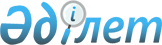 Об организации оплачиваемых общественных работ на предприятиях и в организациях города Петропавловска
					
			Утративший силу
			
			
		
					Постановление акимата города Петропавловска Северо-Казахстанской области от 19 февраля 2010 года N 182. Зарегистрировано Управлением юстиции города Петропавловска Северо-Казахстанской области 24 февраля 2010 года N 13-1-173. Утратило силу - постановлением акимата города Петропавловска Северо-Казахстанской области от 21 декабря 2011 года N 1926

      Сноска. Утратило силу - постановлением акимата города Петропавловска Северо-Казахстанской области от 21.12.2011 N 1926      В соответствии с подпунктом 14) пункта 1 статьи 31 Закона Республики Казахстан от 23 января 2001 года № 148-ІІ «О местном государственном управлении и самоуправлении в Республике Казахстан», подпунктом 5) статьи 7, статьей 20 Закона Республики Казахстан от 23 января 2001 года № 149-ІІ «О занятости населения», постановлением Правительства Республики Казахстан от 19 июня 2001 года № 836 «О мерах по реализации Закона Республики Казахстан» от 23 января 2001 года, «О занятости населения», акимат города ПОСТАНОВЛЯЕТ:



      1. Утвердить перечень предприятий и организаций города, в которых будут проведены оплачиваемые общественные работы, их виды и объемы, согласно приложению 1 к настоящему постановлению.



      2. Утвердить прилагаемые размеры оплаты труда безработных, согласно приложению 2 к настоящему постановлению.



      3. Государственному учреждению «Отдел финансов города Петропавловска» обеспечить финансирование общественных работ в пределах средств, предусмотренных на эти цели в бюджете города по программе 451-002-100 «Программа занятости. Общественные работы».

      Сноска. Пункт 3 с изменениями, внесенными постановлением акимата города Петропавловска Северо-Казахстанской области от 16.03.2011 N 353

      3-1. Оплату труда общественных работников установить в размере минимальной заработной платы, в соответствие с Законом Республики Казахстан от 29 ноября 2010 года № 357-IV «О республиканском бюджете на 2011-2013 годы.

      Сноска. Пункт 3 дополнен пунктом 3-1 в соответствии с постановлением акимата города Петропавловска Северо-Казахстанской области от 16.03.2011 N 353

      3-2. Условия общественных работ определяются продолжительностью рабочей недели 5 (пять) дней с двумя выходными (суббота, воскресенье), восьми часовой рабочий день, обеденный перерыв 1 (один) час, исходя из условий труда применяются гибкие формы организации рабочего времени, предусмотренные трудовым договором, заключаемые между работниками и работодателями.

      Сноска. Пункт 3 дополнен пунктом 3-2 в соответствии с постановлением акимата города Петропавловска Северо-Казахстанской области от 16.03.2011 N 353



      4. Государственному учреждению «Отдел занятости и социальных программ города Петропавловска» (Мишнев В.И.):

      1) обеспечить направление безработных граждан на временные общественные работы, согласно утвержденного перечня;

      2) заключить с работодателями договор на выполнение общественных работ.



      5. Признать утратившим силу постановление акимата города от 15 июня 2009 года № 662 «Об организации оплачиваемых общественных работ на предприятиях и в организациях города Петропавловска», (зарегистрировано в Реестре государственной регистрации нормативных правовых актов за № 13-1-157 от 27 июля 2009 года, опубликовано 17 августа 2009 года в газетах: «Проспект СК» и «Қызылжар нұры»).



      6. Контроль за исполнением настоящего постановления возложить на заместителя акима города Балтабаеву Г.К.



      7. Настоящее постановление вводится в действие после дня его первого официального опубликования.      Аким

      города Петропавловска                      Н. Ашимбетов

Приложение 1

к постановлению акимата

города Петропавловска

от 19 февраля 2010 года № 182 Перечень

предприятий и организаций города, в которых будут проведены оплачиваемые общественные работы, их виды и объемы      Сноска. Приложение 1 в редакции постановления акимата города Петропавловска Северо-Казахстанской области от от 14.09.2011 N 1236

Приложение 2

к постановлению акимата

города Петропавловска

от 19 февраля 2010 года № 182 Размеры оплаты труда безработных, привлеченных на общественные работы      Сноска. Приложение 2 с изменением, внесенным постановлением акимата города Петропавловска Северо-Казахстанской области от 03.12.2010 N 1762
					© 2012. РГП на ПХВ «Институт законодательства и правовой информации Республики Казахстан» Министерства юстиции Республики Казахстан
				№ п/пНаименова

ние пред

приятия,

организа

цииРабо

чих местВид

обществен

ных работОбъем

работПродолжи

тель

ность об

ществен

ных ра

бот (ме

сяцев)Источ

ник

финан

сирова

ния1Государст

венное

коммуналь

ное пред

приятие

«Коммун

хоз»200 чело

векОказание помощи в уборке террито

рии города;

оказание помощи в озеленении и бла

гоустрой

стве тер

ритории;

оказание помощи в выполне

нии под

собных работ в строитель

стве ледовых городков50400000 квадратных метров

 

 

 

63500 квадратных метров

 

 

 

 

18000

ледовых блоков12Бюджет

города Петро

павлов

ска2Государст

венное учрежде

ние «Се

веро-Ка

захстан

ский

областной центр по профилак

тике и борьбе со СПИД»7 чело

векОказание помощи в профилак

тической работе среди уязвимой группы населения (потреби

телей инъекционных нар

котиков)Помощь специалис

там при проведении лекций,

бесед с

охватом

5000

человек12Бюджет

города Петро

павлов

ска3Коммунальное госу

дарствен

ное казен

ное пред

приятие

«Област

ной нар

кологичес

кий центр» акимата Северо-Ка

захстан

ской области5

чело

векОказание помощи в профилак

тической работе среди молодежи, потребителей инъек

ционных наркотиков и алко

голя в учебных заведени

ях городаПомощь специалис

там при проведении лекций, бесед с

охватом

2880

человек12Бюджет

города Петро

павлов

ска4Государственное учрежде

ние «Управле

ние внут

ренних дел города Петропав

ловска Департа

мента внутрен

них дел Северо-Ка

захстан

ской области»34

чело

векОказание помощи в формировании базы данных в целях улучшения качества и опера

тивности обслуживания; оказание помощи участко

вым инс

пекторам в преду

прежде

нии, выяв

лении фактов правонарушений3000 дел12Бюджет

города Петро

павлов

ска5Государственное учрежде

ние «Нало

говый департа

мент по Северо-Ка

захстан

ской области Налогово

го коми

тета Ми

нистер

ства финансов Республи

ки Ка

захстан»6 

чело

векОказание помощи в

формирова

нии базы данных в целях улучшения качества и опера

тивности обслуживаниянасе

ления;

вручение уведомлений по уплате налогов44000

документов

 

 

 

 

 

 

 

 

 

 

 

22600

уведомле

ний12Бюджет

города Петро

павлов

ска6Государст

венное учрежде

ние «Ап

парат акима города Петропав

ловска»12

чело

векОказание помощи в обработке и подго

товке к хранению документации;

ксерокопи

рованию, рассылке и дос

тавке ма

териалов;

помощь в организа

ции и про

ведении общественных ком

паний, обходе террито

рий города в работе с населени

емПо мере

накопления документов12Бюджет

города Петро

павлов

ска7Государственное учрежде

ние «Отдел земельных отношений города Петропав

ловска»6

чело

векПомощь в обследовании и сос

тавлении актов выбора земельных участков, в пос

тановке их на учет, как бесхозяй

ное иму

щество; обработка архивных докумен

тов5000

документов12Бюджет

города Петро

павлов

ска8Государст

венное учрежде

ние «Отдел занятости и соци

альных программ города Петропав

ловска»10

чело

векУчастие в проведении рес

публикан

ских и региональ

ных об

ществен

ных ком

паний (статисти

ческие обследова

ния по вопросам занятости и соци

альной защиты

населе

ния);

оказание помощи в проведении техни

ческих работ по ведению баз данных различных категорий населе

ния, нуж

дающихся в соци

альной защите;

обработка архивных докумен

тов; работа курьераПо мере

накопления документов12Бюджет

города Петро

павлов

ска9Государст

венное учрежде

ние «Отдел внутрен

ней политики города Петропав

ловска»2

чело

векаУчастие в подготов

ке юби

лейных торжеств, мероприя

тий, пос

вященных государст

венным праздни

камПо мере

накопления документов12Бюджет

города Петро

павлов

ска10Государст

венное учрежде

ние «Отдел предприниматель

ства,

сельского хозяйства и вете

ринарии города

Петропав

ловска»2

чело

векаПомощь в переписи домашних хозяйств и в сос

тавлении похозяйст

венных книгОбход 10132 дворов12Бюджет

города Петро

павлов

ска11Государст

венное учрежде

ние «Отдел финансов города Петропав

ловска»2

чело

векаПомощь в проведении инвен

таризации жилых объектов недвижи

мости и упорядоче

ния учета бесхозяй

ных объек

тов недви

жимостиОбследова

ние 1200

жилых объектов12Бюджет

города Петро

павлов

ска12Государст

венное учрежде

ние «Отдел строитель

ства города Петропав

ловска»1

чело

векОказание помощи в обработке и подго

товке к хранению документа

ции300 дел12Бюджет

города Петро

павлов

ска13Государст

венное уч

реждение «Управле

ние юстиции города Петропав

ловска

Департа

мента Юстиции Северо-Ка

захстан

ской области Министер

ства Юстиции Республи

ки Ка

захстан»10

человекПомощь в проведении меро

приятии по выяв

лению детей не имеющих свидетель

ства о рождении14000

Документов12Бюджет

города Петро

павлов

ска14Государст

венное уч

реждение «Управле

ние коор

динации занятости и соци

альных программ Северо-Ка

захстан

ской области»2

чело

векаУчастие в проведении рес

публикан

ских и региональ

ных об

ществен

ных ком

паний (статисти

ческие обследова

ния по вопросам занятости и соци

альной защите

населе

ния);

оказания помощи в проведе

нии тех

нических

работ по ведению базы данных различных категорий населе

ния, нуж

дающихся в соци

альной защитеПо мере накопления документов10Бюджет

города Петро

павлов

ска15Государст

венное уч

реждение «Департа

мент по исполне

нию судеб

ных актов Северо-Ка

захстан

ской области Комитета по испол

нению судебных актов Министер

ства Юстиции Республи

ки Ка

захстан»10

чело

векОказание помощи в формировании базы данных в целях улучшения качества и опера

тивности обслужива

ния насе

ленияПо мере накопления документов10Бюджет

города Петро

павлов

ска16Государст

венное уч

реждение «Управле

ние по делам обороны города Петропав

ловска Северо-Ка

захстан

ской области»7

чело

векОказание помощи в формировании базы данных в целях улучшения качества и опера

тивности обслужива

ния насе

ленияПо мере накопления документов10Бюджет

города Петро

павлов

ска17Государст

венное уч

реждение «Северо-

Казахстан

ский го

сударст

венный архив»2

чело

векаОказание помощи в обработке и подго

товке к хранению документа

ции3400 документов10Бюджет

города Петро

павлов

ска18Государст

венное уч

реждение «Управле

ние Коми

тета по правовой статисти

ке и спе

циальным учетам Генераль

ной проку

ратуры Республи

ки Казах

стан по Северо-Ка

захстан

ской области»3

чело

векаОказание помощи в формировании базы данных в целях улучшения качества и опера

тивности обслужива

ния насе

ления города30000 документов10Бюджет

города Петро

павлов

ска19Северо-Ка

захстан

ский об

ластной суд12

чело

векОказание помощи в формирования базы данных в целях качества и опера

тивности обслужива

ния насе

ления30000

документов10Бюджет

города Петро

павлов

скаИтого333

чело

век№ п/пВиды работРазмер

оплаты труда

на одного

безработногоРежим работы1Работы,

связанные с

физической

нагрузкой и на открытом воздухе (благоустройст-во, очистка

города,

ремонтные и

строительные

работы)1,5

минимальной

заработной

платы40 часовая рабочая

неделя1Работы,

связанные с

физической

нагрузкой и на открытом воздухе (благоустройст-во, очистка

города,

ремонтные и

строительные

работы)1,5

минимальной

заработной

платырабочий день-8 часов2Работы,

выполняемые в

помещениях и не

связанные с

физическими

нагрузками1

минимальная

заработная

плата40 часовая рабочая

неделя2Работы,

выполняемые в

помещениях и не

связанные с

физическими

нагрузками1

минимальная

заработная

платарабочий день-8 часов